Xasaasiyadda cuntada waa xaalad caafimaad oo khatar ah oo nolosha khatar-gelin karta. Inkastoo cunto kasta ay keeni karto falcelin xasaasiyad, sagaal cunto oo waaweyn oo kiciya xasaasiyadda ayaa sababa xasaasiyadda ugu badan ee Mareykanka. Shaqaalaha cuntada waa in la siiyaa tababarka ku saabsan waxyaabaha xasaasiyadda kiciya maadaama ay la xiriirto waajibaadka shaqadooda sida ogaanshaha waxyaabaha waaweyn ee kiciya xasaasiyadda cuntada, calaamadaha falcelinta xasaasiyadda, sida macaamiisha loogala hadlo waxyaabaha xasaasiyadda kiciya, iyo siyaabaha looga hortago waxyaabaha xasaasiyadda kiciya marka la diyaarinayo ama la bixinayo cuntada.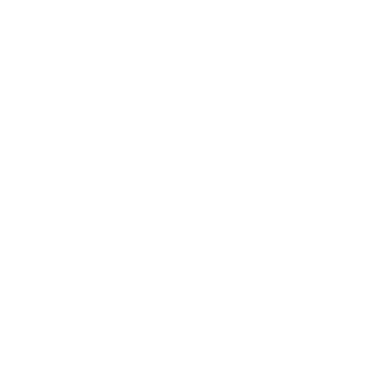 Ogsoonoow: Adeegso dukumiintigan si uu kaga gacansiiyo goobtaada joogteynta Xakameynta Maareynta Firfircoon (AMC). Xaqiiji in aad waaxdaada caafimaadka maxalliga kala shaqeyso wixi macluumaad dheerad ah hadba sidii loogu baahdo. (www.doh.wa.gov/localhealthfoodcontacts)Si aad dukumiintigaan ugu heshid qaab kale, wac 1-800-525-0127. Haddii aad tahay macaamiil dhagool ah ama aad maqal culus tahay, fadlan wac 711 (Washington Relay) ama iimayl udir doh.information@doh.wa.gov.Qeybta 1-aad: Xogta Xarunta CuntadaQeybta 1-aad: Xogta Xarunta CuntadaQeybta 1-aad: Xogta Xarunta CuntadaQeybta 1-aad: Xogta Xarunta CuntadaQeybta 1-aad: Xogta Xarunta CuntadaQeybta 1-aad: Xogta Xarunta CuntadaQeybta 1-aad: Xogta Xarunta CuntadaQeybta 1-aad: Xogta Xarunta CuntadaMagaca XaruntaMagaca XaruntaMagaca XaruntaMagaca XaruntaMagaca XaruntaMagaca XaruntaTaleefoonkaTaleefoonkaWadada (Goobta Rasmiga ah)Wadada (Goobta Rasmiga ah)Wadada (Goobta Rasmiga ah)Wadada (Goobta Rasmiga ah)MagaalladaMagaalladaKoodhka BoostadaIimeelkaMagaca XariirkaMagaca XariirkaMagaca XariirkaMagaca XariirkaJagada / BooskaJagada / BooskaJagada / BooskaJagada / BooskaQeybta 2-aad: Qiimaynta Dookhyada CuntadaQeybta 2-aad: Qiimaynta Dookhyada CuntadaQeybta 2-aad: Qiimaynta Dookhyada CuntadaQeybta 2-aad: Qiimaynta Dookhyada CuntadaQeybta 2-aad: Qiimaynta Dookhyada CuntadaQeybta 2-aad: Qiimaynta Dookhyada CuntadaQeybta 2-aad: Qiimaynta Dookhyada CuntadaQeybta 2-aad: Qiimaynta Dookhyada CuntadaQiimee waxyaabaha la keeno oo si taxadar leh u akhri waxyaabaha ku qoran xirmooyinka si aad uga raadiso waxyaabaha xasaasiyadda kiciya ee suuragalka ah. Dooro dhammaan kuwa laga isticmaalo goobtaada.Qiimee waxyaabaha la keeno oo si taxadar leh u akhri waxyaabaha ku qoran xirmooyinka si aad uga raadiso waxyaabaha xasaasiyadda kiciya ee suuragalka ah. Dooro dhammaan kuwa laga isticmaalo goobtaada.Qiimee waxyaabaha la keeno oo si taxadar leh u akhri waxyaabaha ku qoran xirmooyinka si aad uga raadiso waxyaabaha xasaasiyadda kiciya ee suuragalka ah. Dooro dhammaan kuwa laga isticmaalo goobtaada.Qiimee waxyaabaha la keeno oo si taxadar leh u akhri waxyaabaha ku qoran xirmooyinka si aad uga raadiso waxyaabaha xasaasiyadda kiciya ee suuragalka ah. Dooro dhammaan kuwa laga isticmaalo goobtaada.Qiimee waxyaabaha la keeno oo si taxadar leh u akhri waxyaabaha ku qoran xirmooyinka si aad uga raadiso waxyaabaha xasaasiyadda kiciya ee suuragalka ah. Dooro dhammaan kuwa laga isticmaalo goobtaada.Qiimee waxyaabaha la keeno oo si taxadar leh u akhri waxyaabaha ku qoran xirmooyinka si aad uga raadiso waxyaabaha xasaasiyadda kiciya ee suuragalka ah. Dooro dhammaan kuwa laga isticmaalo goobtaada.Qiimee waxyaabaha la keeno oo si taxadar leh u akhri waxyaabaha ku qoran xirmooyinka si aad uga raadiso waxyaabaha xasaasiyadda kiciya ee suuragalka ah. Dooro dhammaan kuwa laga isticmaalo goobtaada.Qiimee waxyaabaha la keeno oo si taxadar leh u akhri waxyaabaha ku qoran xirmooyinka si aad uga raadiso waxyaabaha xasaasiyadda kiciya ee suuragalka ah. Dooro dhammaan kuwa laga isticmaalo goobtaada. Kalluunka sida salmon, cod, halibut, tilapia Kalluunka sida salmon, cod, halibut, tilapia Kalluunka sida salmon, cod, halibut, tilapia Misirta sida edamame, miso, suugada soyga, tempeh, tofu Misirta sida edamame, miso, suugada soyga, tempeh, tofu Misirta sida edamame, miso, suugada soyga, tempeh, tofu Misirta sida edamame, miso, suugada soyga, tempeh, tofu Misirta sida edamame, miso, suugada soyga, tempeh, tofu Aargoosatada Kalluunka qolofta leh sida suulgoysta, aargoosatada, shrimp Aargoosatada Kalluunka qolofta leh sida suulgoysta, aargoosatada, shrimp Aargoosatada Kalluunka qolofta leh sida suulgoysta, aargoosatada, shrimp Lawska sida subaga lowska, daqiiqa lawska, lawska isku qasan Lawska sida subaga lowska, daqiiqa lawska, lawska isku qasan Lawska sida subaga lowska, daqiiqa lawska, lawska isku qasan Lawska sida subaga lowska, daqiiqa lawska, lawska isku qasan Lawska sida subaga lowska, daqiiqa lawska, lawska isku qasan Ukumaha sida ukunta, cabitaanka ukunta, shushuumowga ukunta, jallaatada ukunta Ukumaha sida ukunta, cabitaanka ukunta, shushuumowga ukunta, jallaatada ukunta Ukumaha sida ukunta, cabitaanka ukunta, shushuumowga ukunta, jallaatada ukunta Qamadiga sida rootiga, couscous, baastada, cawska qamadiga Qamadiga sida rootiga, couscous, baastada, cawska qamadiga Qamadiga sida rootiga, couscous, baastada, cawska qamadiga Qamadiga sida rootiga, couscous, baastada, cawska qamadiga Qamadiga sida rootiga, couscous, baastada, cawska qamadiga Caanaha sida burcadka, farmaajada, jallaatada, garoorta, caanaha Caanaha sida burcadka, farmaajada, jallaatada, garoorta, caanaha Caanaha sida burcadka, farmaajada, jallaatada, garoorta, caanaha Sisinta sida abuurka sisinta, saliida sisinta, tahini Sisinta sida abuurka sisinta, saliida sisinta, tahini Sisinta sida abuurka sisinta, saliida sisinta, tahini Sisinta sida abuurka sisinta, saliida sisinta, tahini Sisinta sida abuurka sisinta, saliida sisinta, tahini Geedka Lawska sida yicibta, ajaar, qumbaha, hazelnuts, macadamia, pecans, pine nuts, pistachios, walnuts Geedka Lawska sida yicibta, ajaar, qumbaha, hazelnuts, macadamia, pecans, pine nuts, pistachios, walnuts Geedka Lawska sida yicibta, ajaar, qumbaha, hazelnuts, macadamia, pecans, pine nuts, pistachios, walnuts Geedka Lawska sida yicibta, ajaar, qumbaha, hazelnuts, macadamia, pecans, pine nuts, pistachios, walnuts Geedka Lawska sida yicibta, ajaar, qumbaha, hazelnuts, macadamia, pecans, pine nuts, pistachios, walnuts Geedka Lawska sida yicibta, ajaar, qumbaha, hazelnuts, macadamia, pecans, pine nuts, pistachios, walnuts Geedka Lawska sida yicibta, ajaar, qumbaha, hazelnuts, macadamia, pecans, pine nuts, pistachios, walnuts Geedka Lawska sida yicibta, ajaar, qumbaha, hazelnuts, macadamia, pecans, pine nuts, pistachios, walnutsQeybta 3-aad: Calaamadaha Waxyaabaha Kiciya Xasaasiyadda CuntadaQeybta 3-aad: Calaamadaha Waxyaabaha Kiciya Xasaasiyadda CuntadaQeybta 3-aad: Calaamadaha Waxyaabaha Kiciya Xasaasiyadda CuntadaQeybta 3-aad: Calaamadaha Waxyaabaha Kiciya Xasaasiyadda CuntadaQeybta 3-aad: Calaamadaha Waxyaabaha Kiciya Xasaasiyadda CuntadaQeybta 3-aad: Calaamadaha Waxyaabaha Kiciya Xasaasiyadda CuntadaQeybta 3-aad: Calaamadaha Waxyaabaha Kiciya Xasaasiyadda CuntadaQeybta 3-aad: Calaamadaha Waxyaabaha Kiciya Xasaasiyadda CuntadaDhammaan shaqaalaha cuntada, oo ay ku jiraan adeegayaasha, waxay ubaahan yihiin inay ogaadaan waxa loo raadiyo macaamiisha qaba xasaasiyaadka cuntada.Falcelinada aadka u daran waxay ubaahan yihiin daryeel caafimaad, oo ay ku jirto wicista 911.Dhammaan shaqaalaha cuntada, oo ay ku jiraan adeegayaasha, waxay ubaahan yihiin inay ogaadaan waxa loo raadiyo macaamiisha qaba xasaasiyaadka cuntada.Falcelinada aadka u daran waxay ubaahan yihiin daryeel caafimaad, oo ay ku jirto wicista 911.Dhammaan shaqaalaha cuntada, oo ay ku jiraan adeegayaasha, waxay ubaahan yihiin inay ogaadaan waxa loo raadiyo macaamiisha qaba xasaasiyaadka cuntada.Falcelinada aadka u daran waxay ubaahan yihiin daryeel caafimaad, oo ay ku jirto wicista 911.Dhammaan shaqaalaha cuntada, oo ay ku jiraan adeegayaasha, waxay ubaahan yihiin inay ogaadaan waxa loo raadiyo macaamiisha qaba xasaasiyaadka cuntada.Falcelinada aadka u daran waxay ubaahan yihiin daryeel caafimaad, oo ay ku jirto wicista 911.Dhammaan shaqaalaha cuntada, oo ay ku jiraan adeegayaasha, waxay ubaahan yihiin inay ogaadaan waxa loo raadiyo macaamiisha qaba xasaasiyaadka cuntada.Falcelinada aadka u daran waxay ubaahan yihiin daryeel caafimaad, oo ay ku jirto wicista 911.Dhammaan shaqaalaha cuntada, oo ay ku jiraan adeegayaasha, waxay ubaahan yihiin inay ogaadaan waxa loo raadiyo macaamiisha qaba xasaasiyaadka cuntada.Falcelinada aadka u daran waxay ubaahan yihiin daryeel caafimaad, oo ay ku jirto wicista 911.Dhammaan shaqaalaha cuntada, oo ay ku jiraan adeegayaasha, waxay ubaahan yihiin inay ogaadaan waxa loo raadiyo macaamiisha qaba xasaasiyaadka cuntada.Falcelinada aadka u daran waxay ubaahan yihiin daryeel caafimaad, oo ay ku jirto wicista 911.Dhammaan shaqaalaha cuntada, oo ay ku jiraan adeegayaasha, waxay ubaahan yihiin inay ogaadaan waxa loo raadiyo macaamiisha qaba xasaasiyaadka cuntada.Falcelinada aadka u daran waxay ubaahan yihiin daryeel caafimaad, oo ay ku jirto wicista 911.Kor-hanburJir-guduudashoDareen la'aanta afkaBararka wajiga, carabka, ama bishintaKor-hanburJir-guduudashoDareen la'aanta afkaBararka wajiga, carabka, ama bishintaMatag ama shubanQufac ama hinraagDawakhsanaan, wareer, walbahaarBararka cunahaMatag ama shubanQufac ama hinraagDawakhsanaan, wareer, walbahaarBararka cunahaMatag ama shubanQufac ama hinraagDawakhsanaan, wareer, walbahaarBararka cunahaUbuc xanuunNeefsiga oo adkaadaMiyir-daboolCalaamado kale ayaa suuragal ahUbuc xanuunNeefsiga oo adkaadaMiyir-daboolCalaamado kale ayaa suuragal ahUbuc xanuunNeefsiga oo adkaadaMiyir-daboolCalaamado kale ayaa suuragal ahQeybta 4-aad: Is-GaaristaQeybta 4-aad: Is-GaaristaQeybta 4-aad: Is-GaaristaQeybta 4-aad: Is-GaaristaQeybta 4-aad: Is-GaaristaQeybta 4-aad: Is-GaaristaQeybta 4-aad: Is-GaaristaQeybta 4-aad: Is-GaaristaWaxyaabaha kiciya xasaasiyadda cuntada ayaa meelo kale u gudbi kara marka cuntada, iyo sagxadaha ay is-taabtaan. Xaqiiji inaad had iyo jeer isticmaasho alaabta jikada oo nadiif ah marka aad diyaarineyso cuntooyinka ka caagan waxyaabaha kiciya xasaasiyadda. Si fiican u karinta cuntada kama yareyneyso waxyaabaha kiciya xasaasiyadda. Haddii khalad la sameeyo, cuntada waa in dib loo sameeyaa.Waxyaabaha kiciya xasaasiyadda cuntada ayaa meelo kale u gudbi kara marka cuntada, iyo sagxadaha ay is-taabtaan. Xaqiiji inaad had iyo jeer isticmaasho alaabta jikada oo nadiif ah marka aad diyaarineyso cuntooyinka ka caagan waxyaabaha kiciya xasaasiyadda. Si fiican u karinta cuntada kama yareyneyso waxyaabaha kiciya xasaasiyadda. Haddii khalad la sameeyo, cuntada waa in dib loo sameeyaa.Waxyaabaha kiciya xasaasiyadda cuntada ayaa meelo kale u gudbi kara marka cuntada, iyo sagxadaha ay is-taabtaan. Xaqiiji inaad had iyo jeer isticmaasho alaabta jikada oo nadiif ah marka aad diyaarineyso cuntooyinka ka caagan waxyaabaha kiciya xasaasiyadda. Si fiican u karinta cuntada kama yareyneyso waxyaabaha kiciya xasaasiyadda. Haddii khalad la sameeyo, cuntada waa in dib loo sameeyaa.Waxyaabaha kiciya xasaasiyadda cuntada ayaa meelo kale u gudbi kara marka cuntada, iyo sagxadaha ay is-taabtaan. Xaqiiji inaad had iyo jeer isticmaasho alaabta jikada oo nadiif ah marka aad diyaarineyso cuntooyinka ka caagan waxyaabaha kiciya xasaasiyadda. Si fiican u karinta cuntada kama yareyneyso waxyaabaha kiciya xasaasiyadda. Haddii khalad la sameeyo, cuntada waa in dib loo sameeyaa.Waxyaabaha kiciya xasaasiyadda cuntada ayaa meelo kale u gudbi kara marka cuntada, iyo sagxadaha ay is-taabtaan. Xaqiiji inaad had iyo jeer isticmaasho alaabta jikada oo nadiif ah marka aad diyaarineyso cuntooyinka ka caagan waxyaabaha kiciya xasaasiyadda. Si fiican u karinta cuntada kama yareyneyso waxyaabaha kiciya xasaasiyadda. Haddii khalad la sameeyo, cuntada waa in dib loo sameeyaa.Waxyaabaha kiciya xasaasiyadda cuntada ayaa meelo kale u gudbi kara marka cuntada, iyo sagxadaha ay is-taabtaan. Xaqiiji inaad had iyo jeer isticmaasho alaabta jikada oo nadiif ah marka aad diyaarineyso cuntooyinka ka caagan waxyaabaha kiciya xasaasiyadda. Si fiican u karinta cuntada kama yareyneyso waxyaabaha kiciya xasaasiyadda. Haddii khalad la sameeyo, cuntada waa in dib loo sameeyaa.Waxyaabaha kiciya xasaasiyadda cuntada ayaa meelo kale u gudbi kara marka cuntada, iyo sagxadaha ay is-taabtaan. Xaqiiji inaad had iyo jeer isticmaasho alaabta jikada oo nadiif ah marka aad diyaarineyso cuntooyinka ka caagan waxyaabaha kiciya xasaasiyadda. Si fiican u karinta cuntada kama yareyneyso waxyaabaha kiciya xasaasiyadda. Haddii khalad la sameeyo, cuntada waa in dib loo sameeyaa.Waxyaabaha kiciya xasaasiyadda cuntada ayaa meelo kale u gudbi kara marka cuntada, iyo sagxadaha ay is-taabtaan. Xaqiiji inaad had iyo jeer isticmaasho alaabta jikada oo nadiif ah marka aad diyaarineyso cuntooyinka ka caagan waxyaabaha kiciya xasaasiyadda. Si fiican u karinta cuntada kama yareyneyso waxyaabaha kiciya xasaasiyadda. Haddii khalad la sameeyo, cuntada waa in dib loo sameeyaa.Isha is-gaaristaTusaalooyinkaTusaalooyinkaTusaalooyinkaTusaalooyinkaTusaalooyinkaTusaalooyinkaTusaalooyinkaGacmaha (xitaa haddii la xiran yahay galoofis) iyo weelashaTaabashada yicibta hadana qabashada burcadkaIn hal miiko loo isticmaalo in lagu fidiyo kalluunka kahor inta aan lagu fidin hanbeegarkaTaabashada yicibta hadana qabashada burcadkaIn hal miiko loo isticmaalo in lagu fidiyo kalluunka kahor inta aan lagu fidin hanbeegarkaTaabashada yicibta hadana qabashada burcadkaIn hal miiko loo isticmaalo in lagu fidiyo kalluunka kahor inta aan lagu fidin hanbeegarkaTaabashada yicibta hadana qabashada burcadkaIn hal miiko loo isticmaalo in lagu fidiyo kalluunka kahor inta aan lagu fidin hanbeegarkaTaabashada yicibta hadana qabashada burcadkaIn hal miiko loo isticmaalo in lagu fidiyo kalluunka kahor inta aan lagu fidin hanbeegarkaTaabashada yicibta hadana qabashada burcadkaIn hal miiko loo isticmaalo in lagu fidiyo kalluunka kahor inta aan lagu fidin hanbeegarkaTaabashada yicibta hadana qabashada burcadkaIn hal miiko loo isticmaalo in lagu fidiyo kalluunka kahor inta aan lagu fidin hanbeegarkaSagxadaha sida meelaha wax lagu jarjaro, dheriyada, birtaawooyinkaHilib solan kudul karinta shabaqa burjikada kadib marki ukun lagu dulkariyeyBurcad ku jarjaridda meesha wax lagu jarjaro kadib marki rooti lagu jarjarayHilib solan kudul karinta shabaqa burjikada kadib marki ukun lagu dulkariyeyBurcad ku jarjaridda meesha wax lagu jarjaro kadib marki rooti lagu jarjarayHilib solan kudul karinta shabaqa burjikada kadib marki ukun lagu dulkariyeyBurcad ku jarjaridda meesha wax lagu jarjaro kadib marki rooti lagu jarjarayHilib solan kudul karinta shabaqa burjikada kadib marki ukun lagu dulkariyeyBurcad ku jarjaridda meesha wax lagu jarjaro kadib marki rooti lagu jarjarayHilib solan kudul karinta shabaqa burjikada kadib marki ukun lagu dulkariyeyBurcad ku jarjaridda meesha wax lagu jarjaro kadib marki rooti lagu jarjarayHilib solan kudul karinta shabaqa burjikada kadib marki ukun lagu dulkariyeyBurcad ku jarjaridda meesha wax lagu jarjaro kadib marki rooti lagu jarjarayHilib solan kudul karinta shabaqa burjikada kadib marki ukun lagu dulkariyeyBurcad ku jarjaridda meesha wax lagu jarjaro kadib marki rooti lagu jarjarayUumiga, daadashada, budadaUumiga kasoo baxa kalluunka wuxuu gaaraa cuntada u dhowBurka canjeerada ku qasan wuxuu gaaraa hilibkaUumiga kasoo baxa kalluunka wuxuu gaaraa cuntada u dhowBurka canjeerada ku qasan wuxuu gaaraa hilibkaUumiga kasoo baxa kalluunka wuxuu gaaraa cuntada u dhowBurka canjeerada ku qasan wuxuu gaaraa hilibkaUumiga kasoo baxa kalluunka wuxuu gaaraa cuntada u dhowBurka canjeerada ku qasan wuxuu gaaraa hilibkaUumiga kasoo baxa kalluunka wuxuu gaaraa cuntada u dhowBurka canjeerada ku qasan wuxuu gaaraa hilibkaUumiga kasoo baxa kalluunka wuxuu gaaraa cuntada u dhowBurka canjeerada ku qasan wuxuu gaaraa hilibkaUumiga kasoo baxa kalluunka wuxuu gaaraa cuntada u dhowBurka canjeerada ku qasan wuxuu gaaraa hilibkaKeydintaCaanaha ku daata qudaarta ku jirta firinjeerkaSuul-goysta/carsaanayada macmalka ah oo isku weel lagula keydiyo suul-goysta karsanCaanaha ku daata qudaarta ku jirta firinjeerkaSuul-goysta/carsaanayada macmalka ah oo isku weel lagula keydiyo suul-goysta karsanCaanaha ku daata qudaarta ku jirta firinjeerkaSuul-goysta/carsaanayada macmalka ah oo isku weel lagula keydiyo suul-goysta karsanCaanaha ku daata qudaarta ku jirta firinjeerkaSuul-goysta/carsaanayada macmalka ah oo isku weel lagula keydiyo suul-goysta karsanCaanaha ku daata qudaarta ku jirta firinjeerkaSuul-goysta/carsaanayada macmalka ah oo isku weel lagula keydiyo suul-goysta karsanCaanaha ku daata qudaarta ku jirta firinjeerkaSuul-goysta/carsaanayada macmalka ah oo isku weel lagula keydiyo suul-goysta karsanCaanaha ku daata qudaarta ku jirta firinjeerkaSuul-goysta/carsaanayada macmalka ah oo isku weel lagula keydiyo suul-goysta karsanWaxyaabaha dhadhanka kordhiyaGelinta middi loo isticmaalay in lagu fidiyo subaga lowska oo la geliyo weelka suugadaSuugada soyga oo lagu daro dheecaanka khudaarta ee guriga lagu sameeyoGelinta middi loo isticmaalay in lagu fidiyo subaga lowska oo la geliyo weelka suugadaSuugada soyga oo lagu daro dheecaanka khudaarta ee guriga lagu sameeyoGelinta middi loo isticmaalay in lagu fidiyo subaga lowska oo la geliyo weelka suugadaSuugada soyga oo lagu daro dheecaanka khudaarta ee guriga lagu sameeyoGelinta middi loo isticmaalay in lagu fidiyo subaga lowska oo la geliyo weelka suugadaSuugada soyga oo lagu daro dheecaanka khudaarta ee guriga lagu sameeyoGelinta middi loo isticmaalay in lagu fidiyo subaga lowska oo la geliyo weelka suugadaSuugada soyga oo lagu daro dheecaanka khudaarta ee guriga lagu sameeyoGelinta middi loo isticmaalay in lagu fidiyo subaga lowska oo la geliyo weelka suugadaSuugada soyga oo lagu daro dheecaanka khudaarta ee guriga lagu sameeyoGelinta middi loo isticmaalay in lagu fidiyo subaga lowska oo la geliyo weelka suugadaSuugada soyga oo lagu daro dheecaanka khudaarta ee guriga lagu sameeyoDareerayaasha iyo saliida wax lagu kariyoDib u isticmaalidda saliida wax lagu kariyo oo lagu shiilo khudaar kadib markii lagu shiilay kalluunJibsi ku karinta makiinada aadka wax loogu shiilo kadib marki lagu kariyey hilib digaagDib u isticmaalidda saliida wax lagu kariyo oo lagu shiilo khudaar kadib markii lagu shiilay kalluunJibsi ku karinta makiinada aadka wax loogu shiilo kadib marki lagu kariyey hilib digaagDib u isticmaalidda saliida wax lagu kariyo oo lagu shiilo khudaar kadib markii lagu shiilay kalluunJibsi ku karinta makiinada aadka wax loogu shiilo kadib marki lagu kariyey hilib digaagDib u isticmaalidda saliida wax lagu kariyo oo lagu shiilo khudaar kadib markii lagu shiilay kalluunJibsi ku karinta makiinada aadka wax loogu shiilo kadib marki lagu kariyey hilib digaagDib u isticmaalidda saliida wax lagu kariyo oo lagu shiilo khudaar kadib markii lagu shiilay kalluunJibsi ku karinta makiinada aadka wax loogu shiilo kadib marki lagu kariyey hilib digaagDib u isticmaalidda saliida wax lagu kariyo oo lagu shiilo khudaar kadib markii lagu shiilay kalluunJibsi ku karinta makiinada aadka wax loogu shiilo kadib marki lagu kariyey hilib digaagDib u isticmaalidda saliida wax lagu kariyo oo lagu shiilo khudaar kadib markii lagu shiilay kalluunJibsi ku karinta makiinada aadka wax loogu shiilo kadib marki lagu kariyey hilib digaagKhaladaadkaBur shiilshiil kasoo bixinta khudrad jarjaranSaxan ka gedinta ukunta halki aad ka diyaarin lahayd saxan cusubBur shiilshiil kasoo bixinta khudrad jarjaranSaxan ka gedinta ukunta halki aad ka diyaarin lahayd saxan cusubBur shiilshiil kasoo bixinta khudrad jarjaranSaxan ka gedinta ukunta halki aad ka diyaarin lahayd saxan cusubBur shiilshiil kasoo bixinta khudrad jarjaranSaxan ka gedinta ukunta halki aad ka diyaarin lahayd saxan cusubBur shiilshiil kasoo bixinta khudrad jarjaranSaxan ka gedinta ukunta halki aad ka diyaarin lahayd saxan cusubBur shiilshiil kasoo bixinta khudrad jarjaranSaxan ka gedinta ukunta halki aad ka diyaarin lahayd saxan cusubBur shiilshiil kasoo bixinta khudrad jarjaranSaxan ka gedinta ukunta halki aad ka diyaarin lahayd saxan cusubKahortag is-gaarista. Ku nadiifinta saabuun iyo biyo ayaa waxyaabaha xasaasiyadda kiciya ka saari doona sagxadaha. Dhaq, biyo-raaci, jeermiska kadil, oo hawada ku qallaji dhammaan weelasha cuntada iyo meelaha ay taabato cuntada kahor inta aan la isticmaalin. Sheeyaasha dalab kasta oo xasaasiyadda aan kicin, kaliya adeegso iyagoo nadiif ah:gacmahaweelasha sida kuwa cuntada lagu fidiyo, qaadooyinka, midiyaha, iyo galoofiskasagxadaha sida meelaha wax lagu jarjaro, dheriyada, birtaawada, meelaha wax lagu xashobiyaha iyo saliida wax lagu kariyoKahortag is-gaarista. Ku nadiifinta saabuun iyo biyo ayaa waxyaabaha xasaasiyadda kiciya ka saari doona sagxadaha. Dhaq, biyo-raaci, jeermiska kadil, oo hawada ku qallaji dhammaan weelasha cuntada iyo meelaha ay taabato cuntada kahor inta aan la isticmaalin. Sheeyaasha dalab kasta oo xasaasiyadda aan kicin, kaliya adeegso iyagoo nadiif ah:gacmahaweelasha sida kuwa cuntada lagu fidiyo, qaadooyinka, midiyaha, iyo galoofiskasagxadaha sida meelaha wax lagu jarjaro, dheriyada, birtaawada, meelaha wax lagu xashobiyaha iyo saliida wax lagu kariyoKahortag is-gaarista. Ku nadiifinta saabuun iyo biyo ayaa waxyaabaha xasaasiyadda kiciya ka saari doona sagxadaha. Dhaq, biyo-raaci, jeermiska kadil, oo hawada ku qallaji dhammaan weelasha cuntada iyo meelaha ay taabato cuntada kahor inta aan la isticmaalin. Sheeyaasha dalab kasta oo xasaasiyadda aan kicin, kaliya adeegso iyagoo nadiif ah:gacmahaweelasha sida kuwa cuntada lagu fidiyo, qaadooyinka, midiyaha, iyo galoofiskasagxadaha sida meelaha wax lagu jarjaro, dheriyada, birtaawada, meelaha wax lagu xashobiyaha iyo saliida wax lagu kariyoKahortag is-gaarista. Ku nadiifinta saabuun iyo biyo ayaa waxyaabaha xasaasiyadda kiciya ka saari doona sagxadaha. Dhaq, biyo-raaci, jeermiska kadil, oo hawada ku qallaji dhammaan weelasha cuntada iyo meelaha ay taabato cuntada kahor inta aan la isticmaalin. Sheeyaasha dalab kasta oo xasaasiyadda aan kicin, kaliya adeegso iyagoo nadiif ah:gacmahaweelasha sida kuwa cuntada lagu fidiyo, qaadooyinka, midiyaha, iyo galoofiskasagxadaha sida meelaha wax lagu jarjaro, dheriyada, birtaawada, meelaha wax lagu xashobiyaha iyo saliida wax lagu kariyoKahortag is-gaarista. Ku nadiifinta saabuun iyo biyo ayaa waxyaabaha xasaasiyadda kiciya ka saari doona sagxadaha. Dhaq, biyo-raaci, jeermiska kadil, oo hawada ku qallaji dhammaan weelasha cuntada iyo meelaha ay taabato cuntada kahor inta aan la isticmaalin. Sheeyaasha dalab kasta oo xasaasiyadda aan kicin, kaliya adeegso iyagoo nadiif ah:gacmahaweelasha sida kuwa cuntada lagu fidiyo, qaadooyinka, midiyaha, iyo galoofiskasagxadaha sida meelaha wax lagu jarjaro, dheriyada, birtaawada, meelaha wax lagu xashobiyaha iyo saliida wax lagu kariyoKahortag is-gaarista. Ku nadiifinta saabuun iyo biyo ayaa waxyaabaha xasaasiyadda kiciya ka saari doona sagxadaha. Dhaq, biyo-raaci, jeermiska kadil, oo hawada ku qallaji dhammaan weelasha cuntada iyo meelaha ay taabato cuntada kahor inta aan la isticmaalin. Sheeyaasha dalab kasta oo xasaasiyadda aan kicin, kaliya adeegso iyagoo nadiif ah:gacmahaweelasha sida kuwa cuntada lagu fidiyo, qaadooyinka, midiyaha, iyo galoofiskasagxadaha sida meelaha wax lagu jarjaro, dheriyada, birtaawada, meelaha wax lagu xashobiyaha iyo saliida wax lagu kariyoKahortag is-gaarista. Ku nadiifinta saabuun iyo biyo ayaa waxyaabaha xasaasiyadda kiciya ka saari doona sagxadaha. Dhaq, biyo-raaci, jeermiska kadil, oo hawada ku qallaji dhammaan weelasha cuntada iyo meelaha ay taabato cuntada kahor inta aan la isticmaalin. Sheeyaasha dalab kasta oo xasaasiyadda aan kicin, kaliya adeegso iyagoo nadiif ah:gacmahaweelasha sida kuwa cuntada lagu fidiyo, qaadooyinka, midiyaha, iyo galoofiskasagxadaha sida meelaha wax lagu jarjaro, dheriyada, birtaawada, meelaha wax lagu xashobiyaha iyo saliida wax lagu kariyoKahortag is-gaarista. Ku nadiifinta saabuun iyo biyo ayaa waxyaabaha xasaasiyadda kiciya ka saari doona sagxadaha. Dhaq, biyo-raaci, jeermiska kadil, oo hawada ku qallaji dhammaan weelasha cuntada iyo meelaha ay taabato cuntada kahor inta aan la isticmaalin. Sheeyaasha dalab kasta oo xasaasiyadda aan kicin, kaliya adeegso iyagoo nadiif ah:gacmahaweelasha sida kuwa cuntada lagu fidiyo, qaadooyinka, midiyaha, iyo galoofiskasagxadaha sida meelaha wax lagu jarjaro, dheriyada, birtaawada, meelaha wax lagu xashobiyaha iyo saliida wax lagu kariyoQeybta 5-aad: Ilaha Qarsoon ee Waxyaabaha Xasaasiyadda KiciyaQeybta 5-aad: Ilaha Qarsoon ee Waxyaabaha Xasaasiyadda KiciyaQeybta 5-aad: Ilaha Qarsoon ee Waxyaabaha Xasaasiyadda KiciyaQeybta 5-aad: Ilaha Qarsoon ee Waxyaabaha Xasaasiyadda KiciyaQeybta 5-aad: Ilaha Qarsoon ee Waxyaabaha Xasaasiyadda KiciyaCuntooyinka diyaarsan iyo kuwa baakadeysan waxay lahaan karaan ilo qarsoon oo waxyaabaha xasaasiyadda kiciya ah. Akhri “ingredients (waxyaabaha ku jira)” iyo “contains (waxaa ku jira” si taxadar leh. Tusaalooyinka soo socda waxay tilmaami karaan jiritaanka shey xasaasiyad kiciya balse ma ahan liis dhammeystiran.Cuntooyinka diyaarsan iyo kuwa baakadeysan waxay lahaan karaan ilo qarsoon oo waxyaabaha xasaasiyadda kiciya ah. Akhri “ingredients (waxyaabaha ku jira)” iyo “contains (waxaa ku jira” si taxadar leh. Tusaalooyinka soo socda waxay tilmaami karaan jiritaanka shey xasaasiyad kiciya balse ma ahan liis dhammeystiran.Cuntooyinka diyaarsan iyo kuwa baakadeysan waxay lahaan karaan ilo qarsoon oo waxyaabaha xasaasiyadda kiciya ah. Akhri “ingredients (waxyaabaha ku jira)” iyo “contains (waxaa ku jira” si taxadar leh. Tusaalooyinka soo socda waxay tilmaami karaan jiritaanka shey xasaasiyad kiciya balse ma ahan liis dhammeystiran.Cuntooyinka diyaarsan iyo kuwa baakadeysan waxay lahaan karaan ilo qarsoon oo waxyaabaha xasaasiyadda kiciya ah. Akhri “ingredients (waxyaabaha ku jira)” iyo “contains (waxaa ku jira” si taxadar leh. Tusaalooyinka soo socda waxay tilmaami karaan jiritaanka shey xasaasiyad kiciya balse ma ahan liis dhammeystiran.Cuntooyinka diyaarsan iyo kuwa baakadeysan waxay lahaan karaan ilo qarsoon oo waxyaabaha xasaasiyadda kiciya ah. Akhri “ingredients (waxyaabaha ku jira)” iyo “contains (waxaa ku jira” si taxadar leh. Tusaalooyinka soo socda waxay tilmaami karaan jiritaanka shey xasaasiyad kiciya balse ma ahan liis dhammeystiran.Aargoosatada Kalluunka qolofta lehAargoosatada Kalluunka qolofta lehSuugada kalluun kala duwan, cuttlefish ink, cuntada kalluunka, maraqa kalluunka, keydka kalluunka, glucosamine, waxyaabaha cuntada lagu macaaneeyo ee badda ee budada ah, uumiga karinta cuntada badda, surimiSuugada kalluun kala duwan, cuttlefish ink, cuntada kalluunka, maraqa kalluunka, keydka kalluunka, glucosamine, waxyaabaha cuntada lagu macaaneeyo ee badda ee budada ah, uumiga karinta cuntada badda, surimiSuugada kalluun kala duwan, cuttlefish ink, cuntada kalluunka, maraqa kalluunka, keydka kalluunka, glucosamine, waxyaabaha cuntada lagu macaaneeyo ee badda ee budada ah, uumiga karinta cuntada badda, surimiUkumahaUkumahaAlbumin, binder, emulsifier, globulin, livetin, lecithin, lysozyme, ereyada ka bilaabmaya “ova” ama “ovo”, vitelinAlbumin, binder, emulsifier, globulin, livetin, lecithin, lysozyme, ereyada ka bilaabmaya “ova” ama “ovo”, vitelinAlbumin, binder, emulsifier, globulin, livetin, lecithin, lysozyme, ereyada ka bilaabmaya “ova” ama “ovo”, vitelinKalluunkaKalluunkaAnchovies-ka ku jira dheecaanka saladhka, shiishiidka barbecue iyo Worcestershire, cuntada kalluunka, maraqa kalluunka (nuoc mam), keydka kalluunka, kosher gelatin, saliida, roe, uumiga karinta cuntada badda, waxyaabaha cuntada lagu macaaneeyo ee badda, carjowda yaxaas badeedka/garabka, surimiAnchovies-ka ku jira dheecaanka saladhka, shiishiidka barbecue iyo Worcestershire, cuntada kalluunka, maraqa kalluunka (nuoc mam), keydka kalluunka, kosher gelatin, saliida, roe, uumiga karinta cuntada badda, waxyaabaha cuntada lagu macaaneeyo ee badda, carjowda yaxaas badeedka/garabka, surimiAnchovies-ka ku jira dheecaanka saladhka, shiishiidka barbecue iyo Worcestershire, cuntada kalluunka, maraqa kalluunka (nuoc mam), keydka kalluunka, kosher gelatin, saliida, roe, uumiga karinta cuntada badda, waxyaabaha cuntada lagu macaaneeyo ee badda, carjowda yaxaas badeedka/garabka, surimiCaanahaCaanahaSubaga wax lagu macaaneeyo ee macmalka ah, midabka sokorta la kariyey/wax lagu macaaneeyo, burcadka, garoorta, lactalbumin phosphate, lactic acid starter culture, lactose, waxyaabaha wax lagu macaaneeyo ee dabiiciga ah, rennet casein, caano booraha, adkeyaasha, caanaha suusaca ah, tagatose, whey, caanaha la fadhiisiyeySubaga wax lagu macaaneeyo ee macmalka ah, midabka sokorta la kariyey/wax lagu macaaneeyo, burcadka, garoorta, lactalbumin phosphate, lactic acid starter culture, lactose, waxyaabaha wax lagu macaaneeyo ee dabiiciga ah, rennet casein, caano booraha, adkeyaasha, caanaha suusaca ah, tagatose, whey, caanaha la fadhiisiyeySubaga wax lagu macaaneeyo ee macmalka ah, midabka sokorta la kariyey/wax lagu macaaneeyo, burcadka, garoorta, lactalbumin phosphate, lactic acid starter culture, lactose, waxyaabaha wax lagu macaaneeyo ee dabiiciga ah, rennet casein, caano booraha, adkeyaasha, caanaha suusaca ah, tagatose, whey, caanaha la fadhiisiyeyLawskaLawskaCuntooyinka iyo suugada Afrikaanka, Aasiyaanka, iyo Meksiko; saliida lawska duban, saliida lawka cayriinka ah (haddii aan si aad ah loo sifeyn), kiimikada isku qasta, wax lagu macaaneeyo, marzipan, subaga lowska, miraha gabaldayaha (haddii lagu warshadeeyo qalab la isla wadaago)Cuntooyinka iyo suugada Afrikaanka, Aasiyaanka, iyo Meksiko; saliida lawska duban, saliida lawka cayriinka ah (haddii aan si aad ah loo sifeyn), kiimikada isku qasta, wax lagu macaaneeyo, marzipan, subaga lowska, miraha gabaldayaha (haddii lagu warshadeeyo qalab la isla wadaago)Cuntooyinka iyo suugada Afrikaanka, Aasiyaanka, iyo Meksiko; saliida lawska duban, saliida lawka cayriinka ah (haddii aan si aad ah loo sifeyn), kiimikada isku qasta, wax lagu macaaneeyo, marzipan, subaga lowska, miraha gabaldayaha (haddii lagu warshadeeyo qalab la isla wadaago)SisintaSisintaRootiga, doolshaha miraha la qallajiyey, badarka, buskutka, buskutka qallalan, falafel, hummus, margarine, melba toast, pretzels, protein bars, dheecaanka saladhka, burka sisinta, saliida sisinta, saldaatada, sushi, tahini, tempehRootiga, doolshaha miraha la qallajiyey, badarka, buskutka, buskutka qallalan, falafel, hummus, margarine, melba toast, pretzels, protein bars, dheecaanka saladhka, burka sisinta, saliida sisinta, saldaatada, sushi, tahini, tempehRootiga, doolshaha miraha la qallajiyey, badarka, buskutka, buskutka qallalan, falafel, hummus, margarine, melba toast, pretzels, protein bars, dheecaanka saladhka, burka sisinta, saliida sisinta, saldaatada, sushi, tahini, tempehSoygaSoygaEdamame, guar gum, burutiinka khudaarta laga soo saaray (HVP), lecithin, MSG, protein extender, shoyu, suugada soyga, saliida soyga (haddii aan si aad ah loo sifeyn), starch, tamari, tempeh, burutiinka khudaarta ee la yara adkeeyeyEdamame, guar gum, burutiinka khudaarta laga soo saaray (HVP), lecithin, MSG, protein extender, shoyu, suugada soyga, saliida soyga (haddii aan si aad ah loo sifeyn), starch, tamari, tempeh, burutiinka khudaarta ee la yara adkeeyeyEdamame, guar gum, burutiinka khudaarta laga soo saaray (HVP), lecithin, MSG, protein extender, shoyu, suugada soyga, saliida soyga (haddii aan si aad ah loo sifeyn), starch, tamari, tempeh, burutiinka khudaarta ee la yara adkeeyeyGeedka LawskaGeedka LawskaLawska macmalka ah, baklava, gianduja, granola bars, lychee, macaroons, marzipan, nougat, waxyaabaha laga soosaaray lawska/aalkolada laga soo saaray, lawska laga soo saaray, burka lawska, saliida lawska, subaga lawska, pesto, pine nut, praline, waxyaabaha cuntada lagu macaaneeyo ee abaarmoogaLawska macmalka ah, baklava, gianduja, granola bars, lychee, macaroons, marzipan, nougat, waxyaabaha laga soosaaray lawska/aalkolada laga soo saaray, lawska laga soo saaray, burka lawska, saliida lawska, subaga lawska, pesto, pine nut, praline, waxyaabaha cuntada lagu macaaneeyo ee abaarmoogaLawska macmalka ah, baklava, gianduja, granola bars, lychee, macaroons, marzipan, nougat, waxyaabaha laga soosaaray lawska/aalkolada laga soo saaray, lawska laga soo saaray, burka lawska, saliida lawska, subaga lawska, pesto, pine nut, praline, waxyaabaha cuntada lagu macaaneeyo ee abaarmoogaQamadigaQamadigaBuskutka la riiqay, bulgur, bran, cornstarch, farina, farro, burka, freekeh, gelatinized starch, gluten, burutiinka khudaarta laga soo saaray, Kamut, matzoh, modified starch, MSG, burutiinka, semolina, spelt, starch, triticale, xanjada khudaarta, starch-ta khudaarta, vital gluten, saliida qamadiga, cawska qamadigaBuskutka la riiqay, bulgur, bran, cornstarch, farina, farro, burka, freekeh, gelatinized starch, gluten, burutiinka khudaarta laga soo saaray, Kamut, matzoh, modified starch, MSG, burutiinka, semolina, spelt, starch, triticale, xanjada khudaarta, starch-ta khudaarta, vital gluten, saliida qamadiga, cawska qamadigaBuskutka la riiqay, bulgur, bran, cornstarch, farina, farro, burka, freekeh, gelatinized starch, gluten, burutiinka khudaarta laga soo saaray, Kamut, matzoh, modified starch, MSG, burutiinka, semolina, spelt, starch, triticale, xanjada khudaarta, starch-ta khudaarta, vital gluten, saliida qamadiga, cawska qamadigaQeybta 6-aad: Ogeysiiska iyo TababarkaQeybta 6-aad: Ogeysiiska iyo TababarkaQeybta 6-aad: Ogeysiiska iyo TababarkaQeybta 6-aad: Ogeysiiska iyo TababarkaQeybta 6-aad: Ogeysiiska iyo TababarkaTababarka Shaqaalaha: Shaqaalaha waa in si sax ah loogu tababaraa waxyaabaha soo socda:Tababarka Shaqaalaha: Shaqaalaha waa in si sax ah loogu tababaraa waxyaabaha soo socda:Tababarka Shaqaalaha: Shaqaalaha waa in si sax ah loogu tababaraa waxyaabaha soo socda:Tababarka Shaqaalaha: Shaqaalaha waa in si sax ah loogu tababaraa waxyaabaha soo socda:Tababarka Shaqaalaha: Shaqaalaha waa in si sax ah loogu tababaraa waxyaabaha soo socda:Ogaanshaha 9-ka cunto ee waaweyn ee xasaasiyadda kiciyaCalaamadaha falcelinta xasaasiyaddaWaxa loo sameeyo qof ay ku kacday xasaasiyad Ogaanshaha 9-ka cunto ee waaweyn ee xasaasiyadda kiciyaCalaamadaha falcelinta xasaasiyaddaWaxa loo sameeyo qof ay ku kacday xasaasiyad Ogaanshaha 9-ka cunto ee waaweyn ee xasaasiyadda kiciyaCalaamadaha falcelinta xasaasiyaddaWaxa loo sameeyo qof ay ku kacday xasaasiyad Kala hadlidda macaamiisha, PIC, iyo shaqaalaha ku qoranNadiifinta iyo jeermis ka-dilista si looga hortago is-gaaristaSida loo diyaariyo ama loo beddelo cunto si looga hortago waxyaabaha xasaasiyadda kiciyaKala hadlidda macaamiisha, PIC, iyo shaqaalaha ku qoranNadiifinta iyo jeermis ka-dilista si looga hortago is-gaaristaSida loo diyaariyo ama loo beddelo cunto si looga hortago waxyaabaha xasaasiyadda kiciyaYaa loo tababari doonaa inuu diyaariyo cuntooyin ka caagan waxyaabaha xasaasiyadda kiciya ama yaa go'aaminaya haddii xulashooyin kala duwan oo cunto ah loo baahan yahay? Shaqaalaha oo dhan	 Qofka u Xilsaaran/Maareeyaha	 Cunto kariyaha ugu weyn  	 Kuwo kale:      Yaa loo tababari doonaa inuu diyaariyo cuntooyin ka caagan waxyaabaha xasaasiyadda kiciya ama yaa go'aaminaya haddii xulashooyin kala duwan oo cunto ah loo baahan yahay? Shaqaalaha oo dhan	 Qofka u Xilsaaran/Maareeyaha	 Cunto kariyaha ugu weyn  	 Kuwo kale:      Yaa loo tababari doonaa inuu diyaariyo cuntooyin ka caagan waxyaabaha xasaasiyadda kiciya ama yaa go'aaminaya haddii xulashooyin kala duwan oo cunto ah loo baahan yahay? Shaqaalaha oo dhan	 Qofka u Xilsaaran/Maareeyaha	 Cunto kariyaha ugu weyn  	 Kuwo kale:      Yaa loo tababari doonaa inuu diyaariyo cuntooyin ka caagan waxyaabaha xasaasiyadda kiciya ama yaa go'aaminaya haddii xulashooyin kala duwan oo cunto ah loo baahan yahay? Shaqaalaha oo dhan	 Qofka u Xilsaaran/Maareeyaha	 Cunto kariyaha ugu weyn  	 Kuwo kale:      Sidee ayey shaqaalaha afka hore jooga u ogeysiin doonaan maareeyaha ama shaqaalaha gudaha hoose wixi codsi cunto oo xasaasiyadda aan kicin? Af ahaan	 Qoraal ahaan	 Labadaba – Qoraal iyo af ahaanba	 Si kale:      Sidee ayey shaqaalaha afka hore jooga u ogeysiin doonaan maareeyaha ama shaqaalaha gudaha hoose wixi codsi cunto oo xasaasiyadda aan kicin? Af ahaan	 Qoraal ahaan	 Labadaba – Qoraal iyo af ahaanba	 Si kale:      Sidee ayey shaqaalaha afka hore jooga u ogeysiin doonaan maareeyaha ama shaqaalaha gudaha hoose wixi codsi cunto oo xasaasiyadda aan kicin? Af ahaan	 Qoraal ahaan	 Labadaba – Qoraal iyo af ahaanba	 Si kale:      Sidee ayey shaqaalaha afka hore jooga u ogeysiin doonaan maareeyaha ama shaqaalaha gudaha hoose wixi codsi cunto oo xasaasiyadda aan kicin? Af ahaan	 Qoraal ahaan	 Labadaba – Qoraal iyo af ahaanba	 Si kale:      Intee jeer ayaa la tababaraa shaqaalaha? Xiliga shaqaaleysiinta	 Sanad kasta	 Marka khaladaad la arko	 Xilli kale:      Intee jeer ayaa la tababaraa shaqaalaha? Xiliga shaqaaleysiinta	 Sanad kasta	 Marka khaladaad la arko	 Xilli kale:      Intee jeer ayaa la tababaraa shaqaalaha? Xiliga shaqaaleysiinta	 Sanad kasta	 Marka khaladaad la arko	 Xilli kale:      Intee jeer ayaa la tababaraa shaqaalaha? Xiliga shaqaaleysiinta	 Sanad kasta	 Marka khaladaad la arko	 Xilli kale:      Sidee loo tababaraa shaqaalaha? Dukumiinti qoraal & saxiix ah	 Tabeelo loo dhejiyo	 Tababarka waxyaabaha xasaasiyadda kiciya oo Onlayn ah/Fasal ah	 Si kale:      Sidee loo tababaraa shaqaalaha? Dukumiinti qoraal & saxiix ah	 Tabeelo loo dhejiyo	 Tababarka waxyaabaha xasaasiyadda kiciya oo Onlayn ah/Fasal ah	 Si kale:      Sidee loo tababaraa shaqaalaha? Dukumiinti qoraal & saxiix ah	 Tabeelo loo dhejiyo	 Tababarka waxyaabaha xasaasiyadda kiciya oo Onlayn ah/Fasal ah	 Si kale:      Sidee loo tababaraa shaqaalaha? Dukumiinti qoraal & saxiix ah	 Tabeelo loo dhejiyo	 Tababarka waxyaabaha xasaasiyadda kiciya oo Onlayn ah/Fasal ah	 Si kale:      Sidee ayaa macaamiisha qoraal ahaan loogu sheegaa xulashooyinka aan kicin xasaasiyadda? Dalabka dushiisa	 Calaamad illinka lagu dhejiyo	 Barta iibka	 Meel kale:      Sidee ayaa macaamiisha qoraal ahaan loogu sheegaa xulashooyinka aan kicin xasaasiyadda? Dalabka dushiisa	 Calaamad illinka lagu dhejiyo	 Barta iibka	 Meel kale:      Sidee ayaa macaamiisha qoraal ahaan loogu sheegaa xulashooyinka aan kicin xasaasiyadda? Dalabka dushiisa	 Calaamad illinka lagu dhejiyo	 Barta iibka	 Meel kale:      Sidee ayaa macaamiisha qoraal ahaan loogu sheegaa xulashooyinka aan kicin xasaasiyadda? Dalabka dushiisa	 Calaamad illinka lagu dhejiyo	 Barta iibka	 Meel kale:      Qeybta 7-aad: Macluumaad Dheeraad ah oo Gaar u ah XaruntaQeybta 7-aad: Macluumaad Dheeraad ah oo Gaar u ah XaruntaQeybta 7-aad: Macluumaad Dheeraad ah oo Gaar u ah XaruntaQeybta 7-aad: Macluumaad Dheeraad ah oo Gaar u ah XaruntaQeybta 7-aad: Macluumaad Dheeraad ah oo Gaar u ah XaruntaQeybta 8-aad: SaxiixaQeybta 8-aad: SaxiixaQeybta 8-aad: SaxiixaQeybta 8-aad: SaxiixaQeybta 8-aad: SaxiixaQorshaha waxaa diyaariyay:      Qorshaha waxaa diyaariyay:      Qorshaha waxaa diyaariyay:      Qorshaha waxaa diyaariyay:      Qorshaha waxaa diyaariyay:      Saxiixa	TaariikhdaSaxiixa	TaariikhdaSaxiixa	TaariikhdaSaxiixa	TaariikhdaMagaca Farwaaweyn	Taleefanka